Avízo – Krajská zdravotní připomene osvětovou akcí Světový den proti mozkové mrtvici datum vzniku: 12. 5. 2023/zveřejněno: 13:45 hodinMrtvice je náhlá porucha krevního oběhu mozku, která vede k nevratnému poškození mozkové tkáně. Jde o akutní stav, který vyžaduje neodkladnou lékařskou pomoc, kdy nejdůležitější roli hraje čas. Před riziky cévní mozkové příhody varuje i Světový den proti mozkové mrtvici, který si připomeneme 15. května. Odborníci nemocnic Krajské zdravotní, a.s., (KZ) nabídnou zájemcům v návaznosti na to veškeré důležité informace o tomto onemocnění i možnost následného preventivního vyšetření.Odborníci z iktových center a neurologických oddělení KZ ve spolupráci s iniciativou Čas je mozek připravili osvětovou akci, která proběhne u příležitosti Světového dne proti mrtvici v pondělí 15. května:v Masarykově nemocnici v Ústí nad Labem (atrium pavilonu A) bude od 10.00 do 13.00 hodin stánek s možností měření krevního tlaku a hladiny cukru v krviv OC Forum Ústí nad Labem bude od 09.00 do 13.00 hodin stánek s možností měření krevního tlaku a hladiny cukru v krviv Nemocnici Teplice budou v areálu nemocnice k dispozici informační letáky k cévní mozkové příhoděv OC Central Most bude od 9.00 do 14.00 hodin stánek s možností měření krevního tlaku a hladiny cukru v krviv Nemocnici Chomutov (budova B, přízemí poliklinika) bude od 09.00 do 13.00 hodin stánek s možností měření krevního tlaku a hladiny cukru v krviV Ústí nad Labem zároveň na akci v nemocnici a OC Forum naváže charitativní běh PŘEDBĚHNĚTE MRTVICI. Startovat se bude v 16.15 hodin před hlavní budovou Speciální základní školy Pod parkem na Severní Terase v Ústí nad Labem. Akce má za cíl upozornit na zákeřnost cévní mozkové příhody, jejíž příznaky stále většina Čechů včas nerozpozná. Výtěžek ze startovného je věnován pacientům po mrtvici a na další osvětovou činnost Nadačního fondu Čas je mozek. Běh organizuje Česká společnost intervenční radiologie, Cerebrovaskulární sekce České neurologické společnosti ČLS JEP a Nadační fond Čas je mozek. V iktových centrech KZ od roku 2021 probíhá akce iktového programu Ústeckého kraje - „Odhal své aneuryzma“ k prevenci rodinných výskytů mozkových krvácení v souvislosti s prasknutím mozkové výdutě (aneuryzmatu). Pokud se v rodině pacienta vyskytla krvácivá cévní mozková příhoda nebo přímo poznaná ruptura aneuryzmatu, bude po poučení nabídnuto pacientovi a blízkým příbuzným vyšetření, které skrytou výduť odhalí. Možnost přihlásit se na vyšetření mají zájemci cestou e-mailového kontaktu na adrese kcc.mnul@kzcr.eu.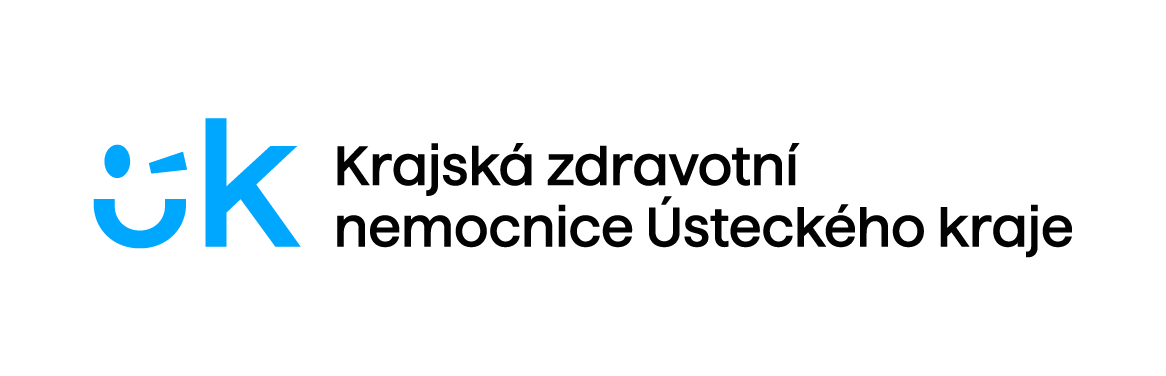 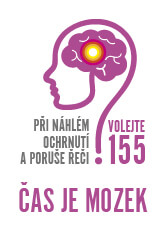 Zdroj: info@kzcr.eu